Министерство образования и молодёжной политики Свердловской областиАчитский филиал государственного автономного профессионального образовательного учреждения Свердловской области «Красноуфимский аграрный колледж»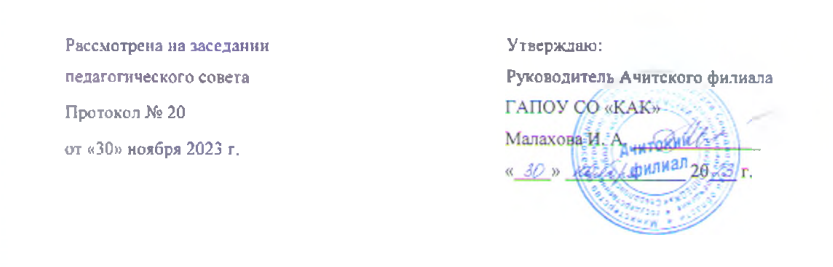 ПРОГРАММА ИТОГОВОЙ АТТЕСТАЦИИпо адаптированной образовательной программепрофессионального обучения для обучающихся с ограниченными возможностями здоровьяпо профессии 18511 Слесарь по ремонту автомобилейАчит, 2023 гСодержание1.  Общие положения…………………………………………………………… 42. Процедура проведения итоговой аттестации……………………………….. 52.1. Форма итоговой аттестации. . . . . . . . . . . . . . . . . . . . . . . . . . . . . . . . . . . . ... 52.2. Состав и порядок работы экзаменационной комиссии …… . . . . . . . . . . . 62.3.Условия подготовки и порядок проведения итоговой аттестации. . . .  ..  72.4. Оценка результатов итоговой аттестации ………………………………   9Приложение ……….……………………………………………………………. 14ОБЩИЕ ПОЛОЖЕНИЯПрограмма итоговой аттестации выпускников по адаптированной образовательной программе профессионального обучения для обучающихся с ограниченными возможностями здоровья по профессии 18511 «Слесарь по ремонту автомобилей» разработана в соответствии с:- профессиональным стандартом «Автослесарь» № 35.028, утвержденный приказом Министерства труда и социальной защиты РФ от 21 декабря 2017 г. №1037н.- положением об оценке и сертификации квалификаций выпускников образовательных учреждений профессионального образования, других категорий, прошедших профессиональное обучение в различных формах, утвержденное Минобрнауки России и РСПП №АФ-317/03 от 31.07.09;порядком проведения государственной итоговой аттестации по образовательным программам подготовки квалифицированных рабочих и служащих в Ачитском филиале ГАПОУ СО «Красноуфимский аграрный колледж», актуализированным 21.12.2020 г.;  - адаптированной образовательной программы профессионального обучения для обучающихся с ограниченными возможностями здоровья по профессии 18511 Слесарь по ремонту автомобилей.Цель проведения итоговой аттестации: определение соответствия результатов освоения трудовых действий, степени сформированности трудовых функций путем проведения экспертной оценки выполненных обучающимися практических заданий.    Оценка квалификации выпускников, т.е. оценивание уровня освоения обобщенных трудовых функций, осуществляется при участии работодателей. Прошедшим профессиональное обучение обучающимся присваивается квалификационный разряд (2 или 3) по соответствующей профессии рабочих, должностей служащих.К итоговой аттестации допускаются обучающиеся, завершившие полный курс обучения по профессии18511 «Слесарь по ремонту автомобилей», не имеющие академической задолженности и в полном объеме выполнившие учебный план.В соответствии с адаптированной образовательной программой профессионального обучения для обучающихся с ограниченными возможностями здоровья по профессии 18511 «Слесарь по ремонту автомобилей»  объем времени на подготовку и проведение итогового испытания составляет 1 неделю.   Выпускниками могут быть предоставлены отчеты о ранее достигнутых результатах, дополнительные сертификаты, свидетельства (дипломы) олимпиад, конкурсов и чемпионатов профессионального мастерства «Абилимпикс»,   характеристики с мест прохождения практики.На основании статуса победителя, призера чемпионатов профессионального мастерства «Абилимпикс» по профилю осваиваемой профессии выпускнику предоставляется возможность в рамках квалификационного экзамена освобождение от практической квалификационной работы.2.ПРОЦЕДУРА ПРОВЕДЕНИЯ ИТОГОВОЙ АТТЕСТАЦИИ2. 1. Форма итоговой аттестацииПрофессиональное обучение завершается итоговой аттестацией обучающихся в форме квалификационного экзамена.Квалификационный экзамен включает проверку теоретических знаний и практическую квалификационную работу в пределах квалификационных требований, указанных в профессиональном стандарте.Задания квалификационного экзамена соответствуют содержанию профессиональных модулей и позволяют оценить уровень освоения обобщенных трудовых функций обучающихся.2.2. Состав и порядок работы экзаменационной комиссииЭкзаменационная комиссия формируется из педагогических работников филиала, имеющих высшую или первую квалификационную категорию, представителей работодателей по профилю подготовки выпускников.Экзаменационную комиссию возглавляет председатель, который организует и контролирует деятельность экзаменационной комиссии, обеспечивает единство требований, предъявляемых к выпускникам.     Председателем экзаменационной комиссии филиала утверждается лицо, не работающее в ОУ, из числа ведущих специалистов, представителей работодателей по профилю подготовки выпускников, не позднее 20 декабря текущего года на следующий календарный год (с 01 января по 31 декабря) приказом директора колледжа.          Руководитель филиала является заместителем председателя экзаменационной комиссии.          Экзаменационная комиссия на конкретном аттестационном испытании должна обеспечить объективность и компетентность оценивания результатов аттестации по всем параметрам данного вида испытаний.Основные функции экзаменационной комиссии:- комплексная оценка подготовки выпускника в соответствии с требованиями профессионального стандарта;решение вопроса о присвоении квалификации по результатам итоговой аттестации и выдаче выпускнику соответствующего свидетельства;разработка и внесение рекомендаций по совершенствованию подготовки выпускников по профессии «Слесарь по ремонту автомобилей», в том числе содержанию образовательной программы, её обеспечению и технологии реализации на основе результатов итоговой аттестации.Экзаменационная комиссия руководствуется в своей деятельности нормативно-правовыми актами филиала и действует в течение одного календарного года.Ход заседания экзаменационной комиссии протоколируется. В протоколе фиксируются: итоговая отметка квалификационного экзамена, вопросы и особые мнения членов комиссии.	Протокол заседания экзаменационной комиссии по защите квалификационного экзамена подписываются председателем экзаменационной комиссии (в случае отсутствия председателя - его заместителем) и членами экзаменационной комиссии и хранится в архиве образовательной организации. 2.3. Условия подготовки и порядок проведения итоговой аттестации. Для выпускников из числа лиц с ограниченными возможностями здоровья итоговая аттестация проводится с учетом особенностей психофизического развития, индивидуальных возможностей и состояния здоровья таких выпускников (далее - индивидуальные особенности).При проведении итоговой аттестации обеспечивается соблюдение следующих общих требований:проведение итоговой аттестации для лиц с ограниченными возможностями здоровья в одной аудитории совместно с выпускниками, не имеющими ограниченных возможностей здоровья, если это не создает трудностей для выпускников при прохождении итоговой аттестации;присутствие при необходимости в аудитории ассистента, оказывающего выпускникам необходимую техническую помощь с учетом их индивидуальных особенностей (занять рабочее место, передвигаться, прочитать и оформить задание, общаться с членами экзаменационной комиссии);пользование необходимыми выпускникам техническими средствами при прохождении итоговой аттестации с учетом их индивидуальных особенностей;обеспечение возможности беспрепятственного доступа выпускников в аудитории, туалетные и другие помещения, а также их пребывания в указанных помещениях.Выпускники или родители (законные представители) несовершеннолетних выпускников не позднее, чем за 3 месяца до начала итоговой аттестации, подают письменное заявление о необходимости создания для них специальных условий при проведении итоговой аттестации.Проведение квалификационного экзамена максимально приближено к условиям реальной профессиональной деятельности. Квалификационный экзамен проводится непосредственно в образовательном учреждении в лаборатории «Пункт технического обслуживания».Мастер производственного обучения своевременно подготавливает рабочие места, необходимое оборудование, материалы, инструменты, приспособления, документацию и обеспечивает соблюдение норм и правил охраны труда. Обучающимся сообщается порядок и условия выполнения работы, выдается необходимая документация.Квалификационный экзамен включает проверку теоретических знаний и практическую квалификационную работу.Проверка теоретических знаний у обучающихся проводится в форме теста, который  состоит из 20 вопросов (приложение). Задания содержат теоретический материал по профессиональному циклу адаптированной образовательной программой профессионального обучения для обучающихся с ограниченными возможностями здоровья по профессии. На выполнение тестового задания отводится 30 минут.На выполнение практической квалификационной работы отводится 40 минут.Задания для практической работы (по выбору выпускника):1. Демонтаж головки блока цилиндров,  проверка клапанов на герметичность.                                                                                                                                     2. Замена ступичного подшипника и его регулировка автомобиля ГАЗ-3307.                                                                                                                                                                          3. Проведение технического обслуживания и зарядка аккумуляторной батареи (проверка уровня электролита, плотности, заряд АККБ).                                                          4.Замена ремня привода вентилятора на двигателе автомобиля  ВАЗ-2107.                                                                                                       5. Частичный ремонт стартёра (замена втягивающего реле).                                                                                                                          6.Частичный ремонт генератора (замена щеток).                                                                                                                         7.Замена колеса автомобиля ВАЗ-2107.                                                                                                                    8. Замена диафрагмы бензинового насоса в системе питания автомобиля ЗИЛ-130.                                                                                         9. Регулировка теплового зазора ГРМ двигателя ЗМЗ-53.                                                            10.Ремонт жидкостного насоса автомобиля ЗИЛ-130 (замена рем-комплекта).                                                  Квалификационный экзамен проводится на открытом заседании экзаменационной комиссии.2.4. Оценка результатов итоговой аттестации.Для осуществления процедур итоговой аттестации обучающихся созданы фонды оценочных средств, адаптированных для обучающихся инвалидов и лиц с ограниченными возможностями здоровья, позволяющие оценить достижение ими результатов обучения и уровень освоения обобщенных трудовых функций.Оценивание теоретических знаний.Каждый ответ, выполненный правильно в тесте, оценивается в 1 балл.Оценивание практической квалификационной работы2 балла – самостоятельное выполнение заданий; 1 балл – выполнение заданий под руководством мастера производственного обучения;0 баллов - показатель не прослеживается.Перевод баллов в пятибалльную систему приведен в таблице:За выполненную практическую работу обучающимся, набравшим от 22 до 26 баллов, присваивается повышенный разряд (третий), от 14 до 21 баллов - базовый разряд (второй).Обучающемуся, успешно сдавшему квалификационный экзамен, выдается свидетельство о профессии рабочего, служащего.Обучающиеся, не выполнившие практическую квалификационную работу и получившие оценку «неудовлетворительно», имеют право на повторную сдачу экзамена.В этом случае экзаменационная комиссия определяет срок повторной сдачи экзамена.ПриложениеТестовые задания.1. Назовите охлаждающие жидкости двигателей.А. вода, маслоВ. Вода, тосол, антифризС. дистиллированная вода, электролитD. керосин, солидол2. Какие бывают двигатели по виду применяемого топлива?А. дизельные, бензиновыеВ. карбюраторные, инжекторные, дизельные, газовыеС. на жидком топливе, на газообразномD. дизельные, газовые3. Для чего служит сцепление?А. для передачи крутящего момента под изменяющимся углом и расстояниемВ. для изменения мощности, скорости, и движения задним ходомС. для плавного трогания с места и переключения передачD. для изменения крутящего момента4. Перечислите основные части поршневого двигателя.А. картер, цилиндр, головка, поршень, поршневые кольца, палец, шатунВ. цилиндр, кольца поршневые, палец, поршеньС. картер, коленчатый вал, головкаD. поршень, коленчатый вал, цилиндр, картер5. Сколько раз и где именно очищается топливо в системе питания легкового автомобиля?А. 3 раза – в баке, бензонасосе, коленчатом валеВ. 3 раза – в баке, полнопоточном фильтре, карбюратореС. 4 раза – в баке, фильтре-отстойнике, полнопоточном фильтре, карбюратореD. 4 раза – в баке, бензонасосе, фильтре, карбюраторе6. По каким признакам классифицируются коробки передач автомобиля?А. по способу смазкиВ. по карданным передачамС. по числу передач, способу переключения, числу валовD. по способу осуществления рабочего цикла7. Назовите причины перегрева двигателя.А. засорены фильтры, раннее зажиганиеВ. заел термостат, закрыты жалюзи, ослаблен или оборван ременьС. мало масла в двигателе, неправильная регулировка карбюратораD. вытек антифриз8. Для чего предназначен кривошипно-шатунный механизм?А. для подачи горючей смесиВ. для поддержания нормативного температурного режима работы двигателяС. для преобразования прямолинейного возвратно-поступательного движения поршня во вращательное движение коленчатого валаD. предназначен для воспламенения горючей смеси9. Перечислите детали системы смазки двигателя.А. поддон, радиатор, помпа, сапунВ. поддон, масляный насос, маслоприёмник, фильтр, масляные клапаныС. маслоприёмник, масляные клапаны, фильтр, патрубки, термостатD. масляный радиатор, масляный насос, маслоприёмник, краны10. Перечислите детали газораспределительного механизма.А. пружины, штанги, толкатели, головка, распределительный вал          В. распределительные шестерни, коленчатый вал, толкатели, пружины, штанги, коромыслаС. клапаны, пружины, коромысла, штанги, толкатели, распределительный валD. коромысла, штанги, толкатели, пружины, впускные клапана11.  Назовите виды автозаправочных станций?   А. Стационарные. 		Б.Контейнерные. 	 В. Передвижные.   Г. Модульные.		Д. Все перечисленные12.Какие технологические процессы осуществляются на АЗС?А) прием,Б)хранение, выдача(отпуск)В) выдача(отпуск)Г)учет количества нефтепродуктовД)все выше перечисленное13.разрешается ли заправлять автомобиль с работающим двигателем?А)разрешаетсяБ)запрещаетсяВ)разрешается если двигатель работает на газеГ)разрешается если скопилась большая очередь14.Как удаляются пролитые на землю нефтепродукты?А) ВыжигаютсяБ) Засыпаются песком и переносятся в специально отведенное местоВ) Смываются водой15.  Какие требования предъявляются к ограждениям на территории АЗС?     А. Должны быть продуваемые.	   Б. Должны быть негорючие.  В. Оба ответа правильные.16. С какой периодичностью резервуары для бензинов и дизельных топлив должны подвергаться очистке?     А. Не реже одного раза в два года.		Б. Не реже одного раза в полугодие.     В. Не реже одного раза в три года.		Г. Не реже одного раза в год.17. Чем не следует производить разогрев застывшего продукта, ледяных, кристаллогидратных и других пробок в трубопроводах?     А. Открытым огнем.		Б. Грелками.		В. Горячей водой.	   Г. Паром18.  Какое из указанных действий имеет право выполнять оператор АЗС?      А. Включать и выключать наружное освещение АЗС.      Б. Производить очистку светильников сети электрического освещения.      В. Осуществлять смену перегоревших ламп.      Г. Осуществлять смену перегоревших предохранителей.19. Каким должен быть максимальный объем заполнения резервуара в целях исключения разлива нефтепродуктов вследствие его переполнения?     А. Не должен превышать 98 % его вместимости.     Б. Не должен превышать 85 % его вместимости.     В. Не должен превышать 95 % его вместимости.     Г. Не должен превышать 90 % его вместимости.20. С какой скоростью разрешено движение транспорта на территории АЗС?      А. Скорость движения транспорта на территории АЗС не должна превышать 5 км/ч.      Б. Скорость движения транспорта на территории АЗС не должна превышать 20 км/ч.      В. Скорость движения транспорта на территории АЗС не должна превышать 10 км/ч.      Г. Скорость движения транспорта на территории АЗС не регламентируется.Эталон ответов1.В; 2.С; 3.С; 4.А; 5.Д; 6.С; 7.В; 8.С; 9.В; 10.С; 11.Д; 12.Д;13.Б;14.Б; 15.А; 16.Б; 17.В; 18.Г; 19.Б; 20.А.ОтметкаКоличество баллов5 (отлично)19 - 204 (хорошо)14-183 (удовлетворительно)13 – 102 (неудовлетворительно)Менее 9Трудовая функцияКритерии оценки трудовых действийПоказателиКоличество балловФункциональные умения слесаряСредства индивидуальной защитыВыполнение требований безопасности, использование средств индивидуальной защиты0-2Функциональные умения слесаряБезопасное использование инструментаВыбор исправного инструмента согласно выбранной практической работе  0-2Функциональные умения слесаряПодготавливает рабочее местоВыбор набора  рожковых ключей, набора головок, согласно выбранной практической работе,  домкрата, съёмника, противооткатных башмаков, страховочных устройств.0-2Функциональные умения слесаряПроизводит ознакомление с технологической документацией на узлы и агрегаты автомобиляПрименяет технологическую документацию на узлы и агрегаты0-2Ремонт различных узлов и агрегатов автомобиляПроизводит очистку и промывку агрегатов и узлов автомобиляОчищает  от пыли и грязи деталей и агрегатов и узлов0-2Ремонт различных узлов и агрегатов автомобиляПроизводит диагностирование узлов и  агрегатов  автомобиляВыполняет  диагностирование узлов и  агрегатов  автомобиля0-2Ремонт различных узлов и агрегатов автомобиляСоблюдает порядок разборки, узлов и  агрегатов  автомобиляВыполняет порядок разборки. Определение дефектов, отдельных деталей и узлов, агрегатов 0-2Ремонт различных узлов и агрегатов автомобиляОпределение дефектов, отдельных деталей и узлов, агрегатов Определяет дефекты, отдельных  узлов и агрегатов автомобиля0-2Ремонт различных узлов и агрегатов автомобиляПроизводит монтаж агрегатов и узловВыполняет последовательность сборки узлов и агрегатов 0-2Ремонт различных узлов и агрегатов автомобиляКачество выполненных работ по ремонту узлов   и агрегатов  автомобиля.Проверяет качество выполненных работ по ремонту узлов и  агрегатов  автомобиля0-2Ремонт различных узлов и агрегатов автомобиляТребования экологической безопасности при ремонте узлов и агрегатов автомобиляВыполняет требования экологической безопасности при  ремонте узлов и агрегатов автомобиля0-2Ремонт различных узлов и агрегатов автомобиляСоблюдение правил по технике безопасности Выполняет правила по технике безопасности 0-2Ремонт различных узлов и агрегатов автомобиляСоблюдение время выполнения работ.Соблюдает время выполнения работы.0-2Количество баллов:Количество баллов:Количество баллов:26Количество балловОтметкаРазряд26- 22 балла5 (отлично)421 – 18 балл4 (хорошо)317 - 14 баллов3(удовлетворительно)313 и менее баллов2 (неудовлетворительно)-